2024 SESNZ Member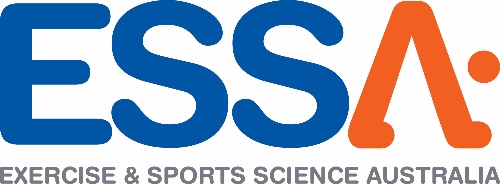 Professional Development Registration FormOnline registration is available at ESSA Professional Development HubOne form per person. Once completed, please return to ESSA at education@essa.org.au. This is a fillable form, and only parts of this document can be edited.Delegate DetailsSESNZ #:        Title:        First Name:       Surname:       Area of work: Address:        City/District:       State/Province/Locality:     Postal/Zip code:     	Country:      Mobile/Cell Number:        Email:      		Event Details Full and exact name of Professional Development:      Type: 	Location: 	Date (not applicable for Online Activities):      Full and exact name of Professional Development:      Type: 	Location: 	Date (not applicable for Online Activities):      Full and exact name of Professional Development:      Type: 	Location: 	Date (not applicable for Online Activities):      Payment DetailsOn receipt of this form an invoice will be generated and forward to your nominated email address listed above. Instructions for payment will be provided with this invoice.  Complimentary event. Not applicable                                      Please forward me a tax invoice for payment.Communication PreferencesESSA sends monthly communications about upcoming PD. If would like to be included in ESSA Professional Development communications, please opt-in below.  Yes, please add me to your mailing list.       No, do not add me to your mailing list. Terms & ConditionsUpon registering for any of ESSA’s Professional Development, you automatically agree to the below terms and conditions.ConfirmationA confirmation via email will be forward for each delegate registration within 5 working days of any registration being received by ESSA. If this confirmation email is not received within this timeframe, please contact ESSA on +61 7 3171 3335 or email education@essa.org.au.Registration FeesAll registration fees are listed within the marketing material for each professional development. Definitions are: SESNZ Member: Applicable to all current financial SESNZ members. Evidence of membership must be provided via member ID number and expiry date. SESNZ Student Member: Applicable to any SESNZ Student Member.Evidence of membership must be provided via member ID number and expiry date.Professional Development CPD PointsAn electronic certificate of attendance will be provided to the delegate within 30 days of the professional development being successfully completed.A minimum attendance and requirements are applicable for all professional development to gain the CPD Points.Virtual workshop: Sign-in with your individual unique profile with attendance of the entire nominated workshop is required. Webinar: Sign in with your individual unique link and be in attendance for a minimum of 80% of the duration of the webinar. Both audio and visual attendance are required.Online Activity: Successful completion of the provided assessment within 60 days of registration, with a minimum of 80% is required. Partner PD: Successful completion of the provided assessment within 60 days of registration, with a minimum of 80% is required. Payment PolicyAll Professional Development must be fully paid before registration is confirmed.Payment can be made direct deposit, or credit card (Visa and MasterCard only).Payment must be made in Australian dollars only.To receive the early bird rate, registration with payment must be received by ESSA by the nominated date. If payment is not received by this date, the registration fee will automatically be amended to the standard rate. Cancellation Policy Written notice must be provided to ESSA at education@essa.org.au for any registration cancellation.Cancellation fees are below (based on the day of written notification):Virtual Workshop	15 days prior to workshop: Full refund provided. 	14 – 4 days prior to workshop: 25% of the registration fee or $50.00 AUD whichever is greater	3 – 0 days prior to workshop: 100% of the registration fee Webinar15 days prior to webinar: Full refund provided. 	14 – 4 days prior to webinar: 25% of the registration fee or transfer to the applicable Online Activity at no cost	3 – 0 days prior to webinar: 100% of the registration fee or transfer to the applicable Online Activity at no costOnline Activity/Partner PD	No refunds are applicable. Substitution Policy (to another person)No substitute delegates are allowed.Registration NumbersAll of ESSA’s professional development have a strict maximum number. Once this number is reached, no further registrations will be accepted. A waitlist will be offered if the maximum registration is reached.  If insufficient registrations are reached ESSA reserves the right to cancel any professional development and 100% of your registration fee will be refunded. ESSA takes no responsibility for any additional costs incurred by the delegate.   Waitlist To be placed on the waitlist, a completed manual registration form must be provided to ESSA, with payment details listed.  When/if a place becomes available ESSA will contact the next person on the waitlist with an option to join the professional development. Acceptance of delegate place must be received by ESSA within 24 hours of notice, or it will be understood by ESSA that the delegate offer has been declined. No payment will be charged until the delegate place is guaranteed. The waitlist is on a strict “first in-best dressed” basis. Standard terms and conditions apply.RecordingESSA Professional Development events may be recorded, live-streamed, and used to create recorded resources to be produced as ESSA learning content.By registering for ESSA Professional Development, you consent to your participation being included. Delegate InsuranceESSA recommends that delegates seek their own insurance for their attendance at any ESSA Professional Development.Professional Development Postponement or CancellationWhilst all efforts will be made for all ESSA Professional Development to proceed on the scheduled dates at the scheduled location, at any time ESSA will decide, in its sole discretion, if the professional development will proceed if ESSA deems it is unsafe for the delegates and presenters.ESSA and all applicable stakeholders accept no responsibility for any ESSA Professional Development postponement or cancellation if circumstances are beyond their control. Advice of cancellation or postponement will be provided in writing to all parties. If the Professional Development is postponed, your registration will be transferred to the new date.If the Professional Development is cancelled: 100% of all registration fees will be refunded.ESSA and all applicable stakeholders accept no responsibility for any additional costs incurred by the delegate.   Disclaimers All accredited persons, regardless of any professional development completed/ attended must refer to their accreditation’s Scope of Practice/Standards, and only treat/practice within the same.  ESSA confirms that at the date of release, professional development meets the requirements of the ESSA Continuing Professional Development Points Guidelines. The information contained in professional development is of a general nature only, and while every effort and care has been taken to ensure that all representations are accurate as at the date of its release, ESSA accepts no legal liability for any loss or damage suffered as a result of any information provided in professional development. ESSA recommends that its members seek appropriate independent professional advice specific to their particular purposes and circumstances (including the provision of medical advice to patients) before relying on any professional development content. All Professional Development logistics are correct at the time of publication. Subject to change at any time without notice. All terms and conditions are applicable for all professional development held and available from 1 January 2024 to 31 December 2024. All details are correct at the time of printing as of 24 January 2024 and are subject to change at any time without notice.Contact InformationIf you have any queries, please contact us via one of the following methods: Postal Address: Exercise & Sports Science Australia, Locked Bag 4102, Ascot Qld 4007 Phone: +61 7 3171 3335     |      Email: education@essa.org.au 